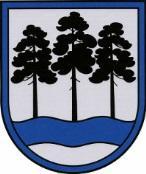 OGRES  NOVADA  PAŠVALDĪBAReģ.Nr.90000024455, Brīvības iela 33, Ogre, Ogres nov., LV-5001tālrunis 65071160, e-pasts: ogredome@ogresnovads.lv, www.ogresnovads.lv PAŠVALDĪBAS DOMES SĒDES PROTOKOLA IZRAKSTS4.Par mācību un mūzikas instrumentu nomas maksu apstiprināšanu Ogres novada pašvaldības profesionālās ievirzes izglītības iestādēsOgres novada pašvaldības Domē 2022. gada 28. jūlijā pieņemti saistošie noteikumi Nr. 17/2022 “Mācību maksas noteikšanas un samaksas kārtība un atvieglojumi Ogres novada pašvaldības profesionālās ievirzes izglītības iestādēs” (turpmāk – saistošie noteikumi), par kuriem saņemts pozitīvs atzinums no Vides aizsardzības un reģionālās attīstības ministrijas. Saistošajos noteikumos noteikti mācību maksu atvieglojumi un samaksas kārtība, kā arī tas, ka mācību maksas apmēru katrai izglītības iestādei par profesionālās ievirzes, sagatavošanas profesionālajai ievirzei,  interešu un pieaugušo neformālās izglītības programmām (turpmāk - programmas) nosaka Ogres novada pašvaldības dome. Ņemot vērā, ka septembrī lielākajā daļā programmu tiek uzsākts izglītības process, nepieciešams apstiprināt mācību maksu un maksu par mūzikas instrumentu nomu profesionālās ievirzes izglītības iestādēm, kuras piedāvā šādu pakalpojumu. Ogres novada profesionālās ievirzes izglītības iestādes nodrošina sistematizētu zināšanu un prasmju apguvi, veicinot vērtīborientācijas veidošanos mākslā, kultūrā un sportā līdztekus pamatizglītības vai vidējās izglītības pakāpei, kas dod iespēju sagatavoties profesionālās izglītības ieguvei izraudzītajā virzienā. Profesionālās ievirzes programmu īstenošana veido izglītības vidi, organizē un īsteno izglītību, kas nodrošinātu profesionālās ievirzes mākslas, mūzikas un sporta programmās noteikto mērķu sasniegšanu, kā arī nodrošinātu personas fizisku, garīgu un emocionālu attīstību.Ogres novadā darbojas astoņas pašvaldības profesionālās ievirzes izglītības iestādes - Birzgales Mūzikas skola, Ikšķiles Mūzikas un mākslas skola, Kārļa Kažociņa Madlienas Mūzikas un mākslas skola, Lielvārdes Mūzikas un mākslas skola, Lielvārdes Sporta centrs, Ogres Basketbola skola, Ogres Mūzikas un mākslas skola, Ogres novada sporta centrs. Izglītības iestādēs ir pieejams kvalitatīvs programmu piedāvājums mākslā, mūzikā un sportā un profesionālās ievirzes izglītības programmas apgūst vairāk nekā 2000 izglītojamie.	Pamatojoties uz Izglītības likuma 12. panta otro prim daļu un likuma “Par pašvaldībām” 15. panta pirmās daļas 4. punktu, 41. panta pirmās daļas 4. punktu un 43. panta pirmās daļas 13. punktu,balsojot: ar 20 balsīm "Par" (Andris Krauja, Artūrs Mangulis, Dace Kļaviņa, Dace Māliņa, Dace Nikolaisone, Dainis Širovs, Dzirkstīte Žindiga, Edgars Gribusts, Egils Helmanis, Gints Sīviņš, Ilmārs Zemnieks, Indulis Trapiņš, Jānis Iklāvs, Jānis Kaijaks, Jānis Lūsis, Jānis Siliņš, Pāvels Kotāns, Raivis Ūzuls, Rūdolfs Kudļa, Valentīns Špēlis), "Pret" – nav, "Atturas" – nav, Ogres novada pašvaldības dome NOLEMJ:Apstiprināt mācību un mūzikas instrumentu nomas maksas Ogres novada pašvaldības profesionālās ievirzes izglītības iestādēs saskaņā ar pielikumu. Atcelt:Ogres novada pašvaldības domes 2014. gada 17. aprīļa lēmumu “Mācību maksa Ogres novada pašvaldības profesionālās ievirzes izglītības iestādēs un maksa par šo iestāžu sniegtajiem interešu izglītības pakalpojumiem” (protokols Nr.9; 26.§);Lielvārdes novada domes 2019. gada 25. septembra lēmuma “Par Lielvārdes novada mūzikas un mākslas skolas sniegto maksas pakalpojumu apstiprināšanu” 1.1. – 2.3.1. apakšpunktus.Lielvārdes novada domes 2020. gada 27. maija lēmuma “Par Lielvārdes Sporta centra sniegtajiem maksas pakalpojumiem” 1.13. apakšpunktu.Kontroli par lēmuma izpildi uzdot Ogres novada Izglītības pārvaldes vadītājam.(Sēdes vadītāja,domes priekšsēdētāja E.Helmaņa paraksts)Ogrē, Brīvības ielā 33Nr.192022.gada 25. augustā.